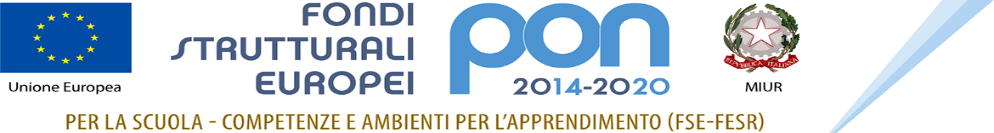 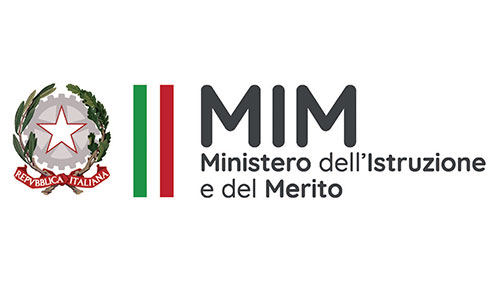 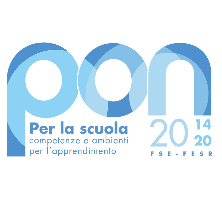 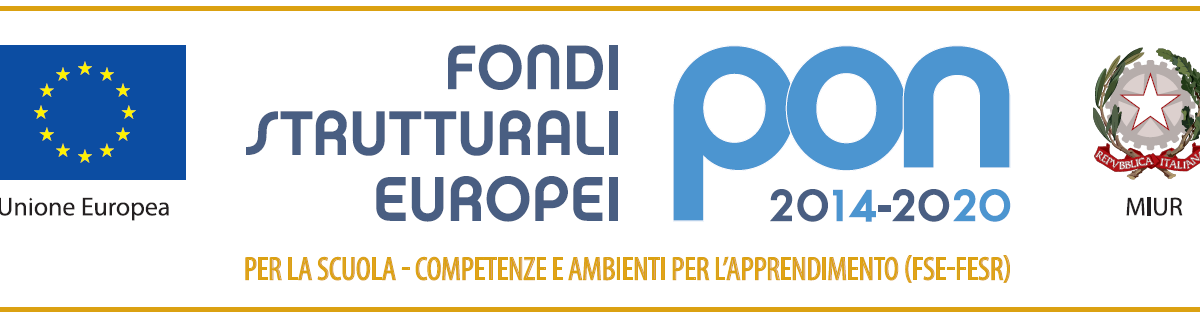 Allegato A) istanza di partecipazione Corsista Alunno/aAL DIRIGENTE SCOLASTICOISTITUTO COMPRENSIVO DI GAMBETTOLADOMANDA DI PARTECIPAZIONE PER LA SELEZIONE DI CORSISTI ALUNNIFondi Strutturali Europei – Programma Operativo Nazionale “Per la scuola, competenze e ambienti per l’apprendimento” 2014-2020. Asse I – Istruzione – Fondo Sociale Europeo (FSE). Asse I – Istruzione – Obiettivi Specifici 10.1, 10.2 e 10.3 – Azioni 10.1.1, 10.2.2 e 10.3.1 – Nota di Adesione prot. n. 36723 del 15/03/2023 – Per la realizzazione di percorsi formativi volti a favorire l’inclusione degli alunni e alunne, delle studentesse e degli studenti provenienti dall’Ucraina nel nuovo contesto scolastico e sociale, anche attraverso un rafforzamento delle competenze chiave, in attuazione del Decreto del Ministro dell’Istruzione e del Merito n. 25 del 15/02/2023 (CARE). Autorizzazione del Ministero dell’Istruzione e del Merito – Unità di missione del Piano nazionale di ripresa e resilienza prot. AOOGABMI-65546 del 17/04/2023.Progetto 10.2.2A-FSEPON-EM-2023-37 Titolo Modulo “I CARE: Nessuno lasciato indietro!”CUP D94C23000160007Dati del Genitore che chiede l’iscrizione del/della figlio/aIl/La sottoscritto/a |___________________________| |___________________________|Nato il |______________| a |_____________________________________| Prov. |____|Padre Madre dell’alunno/a di cui sotto, chiede l’iscrizione al corso riportato di seguito del(la) proprio(a) figlio(a)Dati dell’alunnoCognome |_______________________| Nome |_________________________|Classe |_____| Sez. |____| Indirizzo |_________________________________________|Il sottoscritto chiede l’iscrizione del/della proprio/a figlio/a nel seguente Modulo:   MODULO n. “I CARE: NESSUNO LASCIATO INDIETRO” DATA _____________________ FIRMA DEL GENITORE ________________________SCHEDA ANAGRAFICA CORSISTA STUDENTESEZIONE 1 – DATI ANAGRAFICISEZIONE 2 – GENITORI/TUTORI DEL CORSISTA   								 AL DIRIGENTE SCOLASTICO 									 DELL’ISTITUTO COMPRENSIVO 							             DI GAMBETTOLAPON per la scuola. Competenze e ambienti per l’apprendimento 2014-2020PON FSE Codice 10.2.2A-FSEPON-EM-2023-37  TITOLO: “I  CARE: NESSUNO LASCIATO INDIETRO!”   INFORMATIVA EX ARTICOLO 13 D. LGS. 196 DEL 2003 E REGOLAMENTO UE 2016/679 ACQUISIZIONE CONSENSO AL TRATTAMENTO DEI DATI PERSONALIL’Istituto Nazionale di Documentazione, Innovazione e Ricerca Educativa (INDIRE) è Ente di ricerca di diritto pubblico e come tale, fin dalla sua istituzione, accompagna l’evoluzione del sistema scolastico italiano, investendo in formazione e innovazione e sostenendo i processi di miglioramento della scuola.Nell’ambito della programmazione dei Fondi Strutturali Europei 2014/2020 è stato attivato il progetto “PON per la scuola. Competenze e ambienti per l’apprendimento 2014-2020” la cui gestione è stata affidata dal M.I.M. a INDIRE con atto di affidamento del 29/12/2015 prot. n. AOODGEFID/30878. In particolare, INDIRE è chiamato a sviluppare e gestire la piattaforma on line GPU per la gestione delle azioni del sopra richiamato “PON per la scuola 2014/2020”, a progettare e redigere rapporti, monitoraggio e indagini di ricerca, a supportare i beneficiari e i destinatari nella partecipazione al Progetto.La suddetta piattaforma gestionale raccoglie tutti i dati di studenti, genitori, esperto e tutor che, a vario titolo, partecipano alle attività del Progetto PON FSE Codice 10.2.2A-FSEPON-EM-2023-37 – TITOLO: “I  CARE: NESSUNO LASCIATO INDIETRO!”Il D. Lgs. n. 196 del 30/6/2003 “Codice in materia di protezione dei dati personali” ed il Regolamento UE 2016/679 prevedono la tutela delle persone e di altri soggetti (anche i minori) rispetto al trattamento dei dati personali. Secondo la normativa indicata, tale trattamento sarà improntato ai principi di correttezza, liceità, trasparenza e di tutela della riservatezza e dei diritti del minore interessato.1. Finalità del trattamentoI dati personali, come da modulo allegato, sono direttamente connessi allo svolgimento delle attività scolastiche aggiuntive erogate presso questa scuola nell’ambito del “PON per la scuola. Competenze e ambienti per l’apprendimento 2014-2020”.2. Modalità del trattamentoIl trattamento dei dati personali avviene, su indicazione dell’Autorità di Gestione (M.I.M.) in qualità di Titolare del trattamento, anche con strumenti elettronici o comunque automatizzati o con qualsiasi altro strumento idoneo al trattamento. I dati raccolti saranno mantenuti nella piattaforma PON GPU (http://pon20142020.indire.it) fino al 2023, termine della rendicontazione delle attività di questa Progetto.3. Ambito di comunicazione e diffusione dei dati I dati personali potranno essere comunicati/trasferiti ad altri incaricati dalla medesima Autorità di Gestione solo in forma aggregata e solo per scopi di indagine sulle attività del “PON per la scuola. Competenze e ambienti per l’apprendimento 2014-2020”. I dati saranno, inoltre, comunicati al solo personale INDIRE incaricato del supporto tecnico alla piattaforma GPU e ai ricercatori INDIRE, tenuti a loro volta al rispetto della riservatezza e della privacy.4. Titolare del trattamento: Autorità di Gestione – M.I.M.5. Responsabile del trattamento: INDIRE, nella figura del suo rappresentante legale p.t., nomina con atto prot. n. AOODGEFID/7948 del 20/05/2016 integrata con atto prot. n. AOODGEFID/0034555.01 del 28/07/20176. Il consenso al trattamento dei dati è facoltativo, ma il mancato conferimento comporta l’impossibilità per lo studente di partecipare alle attività formative del Progetto, in quanto non potrà essere rilasciato l’attestato e non potrà essere rimborsata alla scuola la quota parte dei costi di gestione.7. Diritti dell’interessatoIn qualunque momento potrà esercitare i diritti di cui all’art. 7 del D. Lgs. 196/03 e dal Capo III del Regolamento in merito all’aggiornamento, la rettifica o l’integrazione dei dati personali registrati. Le eventuali comunicazioni dovranno essere inviate al titolare del trattamento: MIUR – DGEFID – Uff. IV AdG PON - Viale Trastevere 76/a, 00153 Roma, 00153.STUDENTE/STUDENTESSA MINORENNEIl/la sottoscritto/a ___________________________________________________________________ nato/a a _________________________________________________ il ________________________, residente in via ___________________________________ città ______________________________ prov. _____eIl/la sottoscritto/a _________________________________________________________________ nato/a a _______________________________________________ il ________________________, residente in via ______________________________________ città ____________________________ prov. _____ genitori/tutori legali dell'allievo/a____________________________________________________________________________ nato/a_____________________ il ________________, residente a ________________________ via_____________________________ frequentante la classe __________ della Scuola Primaria/Secondaria di I grado ______________________ di Gambettola;acquisite le informazioni sopra riportate ai sensi dell’art. 13 del D. Lgs. 196/2003 e dal Regolamento UE 2016/679, dichiarando di essere nel pieno possesso dei diritti di esercizio della potestà genitoriale/tutoriale nei confronti del minore, Autorizzano la raccolta e il trattamento dei dati necessari per l’accesso alle attività formative del progetto autorizzato dall’Autorità di Gestione nell’ambito del “PON per la scuola. Competenze e ambienti per l’apprendimento 2014-2020”.Dichiarazione liberatoria per la pubblicazione delle immagini tutela della privacy dei minori D. Lgs. 196/2003 “Codice in materia di protezione dei dati personali”:Autorizzano l’Istituto Comprensivo di Gambettola a divulgare foto e/o riprese video contenenti immagini del proprio figlio/a, realizzate a scopo esclusivamente didattico-educativo nell'ambito del Progetto PON/FSE – Codice 10.2.2A-FSEPON-EM-2023-37 – TITOLO: “I CARE: NESSUNO LASCIATO INDIETRO!”, senza trarre alcun guadagno da tale pubblicazione. DICHIARIANO, inoltre,- di essere informati che la pubblicazione avverrà sul sito istituzionale della scuola all'Url: www.scuolegambettola.edu.it, e anche tramite Internet sui siti richiesti dal Bando e di rinunciare irrevocabilmente ad ogni diritto, azione e/o pretesa derivante da quanto sopra autorizzato. La presente autorizzazione non consente l'uso delle immagini in contesti che pregiudichino il decoro e la dignità personale e comunque per uso e/o fini diversi da quelli sopra indicati. Luogo e data ______________________			Firma dei genitori									Padre		_________________________						Madre		_________________________Ovvero:“Il/la sottoscritto/a, consapevole delle conseguenze amministrative e penali per chi rilasci dichiarazioni non corrispondenti a verità, ai sensi del DPR 445/2000 e ss.mm.ii. dichiara di aver effettuato la scelta/richiesta in osservanza delle disposizioni sulla responsabilità genitoriale di cui agli artt. 316, 337 ter e 337 quater del codice civile, che richiedono il consenso di entrambi i genitori”.FIRMA 	__________________________Si allega copia/e del/i documento/i di identità in corso di validità.Codice Fiscale Nome Cognome Telefono CellulareCognome e nomePadre/Madre/TutoreCellulare